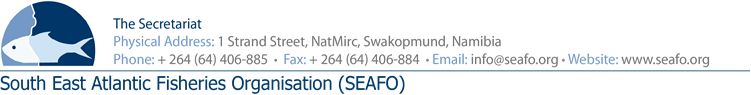 LIST OF DOCUMENTS FOR 11th MEETING OF THE STANDING COMMITTEE on ADMINISTRATION & FINANCE (SCAF) - 2019CHAIRPERSON:  Mr. Hideki Moronuki (Japan 2018-2019)	VENUE:  Strand Hotel, SwakopmundVICE-CHAIR:       To be confirmed (Korea 2018-2019)		DATE:     27 November 2019Circulation Date: 27 October 2019   Document Ref.NumberAgendaItemDocument TitleProviderAvailability ofDocumentDOC/SCAF/00/2019AllList of DocumentsSecretariatAvailable before meetingDOC/SCAF/01/2019AllProvisional Agenda of the 11th Meeting of SCAFSecretariatAvailable before meetingDOC/SCAF/02/2019AllProvisional Annotated Agenda of the 11th Meeting of SCAFSecretariatAvailable before meetingDOC/SCAF/03/20195Annual Financial Statements 2018Auditors/SecretariatAvailable before meetingDOC/SCAF/04/20195Auditors’ Management Letter 2018Auditors/SecretariatAvailable before meetingDOC/SCAF/05/20196Executive Secretary’s Report on Administration & FinanceSecretariatAvailable before meetingDOC/SCAF/06/20196Staff Regulations to comply with Namibian Labour LawSecretariatAvailable before meetingDOC/SCAF/07/20197Provisional 2020 & 2021 forecast budgetSecretariatAvailable before meetingDOC/SCAF/08/20197Provisional 2020 & 2021 forecast budget explanatory notesSecretariatAvailable before meetingDOC/SCAF/09/20198Contribution of Contacting PartiesSecretariatAvailable before meeting